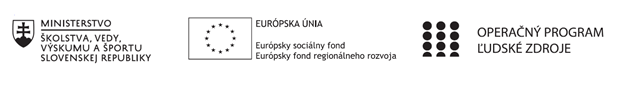 Správa o činnosti pedagogického klubu Príloha:Prezenčná listina zo stretnutia pedagogického klubuPríloha správy o činnosti pedagogického klubu                                                                                             PREZENČNÁ LISTINAMiesto konania stretnutia: H08Dátum konania stretnutia: 18.10.2021Trvanie stretnutia:  od 16.00 hod do 19.00 hod	Zoznam účastníkov/členov pedagogického klubu:Meno prizvaných odborníkov/iných účastníkov, ktorí nie sú členmi pedagogického klubu a podpis/y:Prioritná osVzdelávanieŠpecifický cieľ1.1.1 Zvýšiť inkluzívnosť a rovnaký prístup ku kvalitnému vzdelávaniu a zlepšiť výsledky a kompetencie detí a žiakovPrijímateľGymnáziumNázov projektuGymza číta, počíta a bádaKód projektu  ITMS2014+312011U517Názov pedagogického klubu GYMZAFIGADátum stretnutia  pedagogického klubu18.10.2021Miesto stretnutia  pedagogického klubuH08Meno koordinátora pedagogického klubuS. ĎurekOdkaz na webové sídlo zverejnenej správywww.gymza.skManažérske zhrnutie:finančná gramotnosť, aktivizujúce metódy vo vyučovaní, situačná vyučovacia metódy, závery a odporúčania, prax.Hlavné body, témy stretnutia, zhrnutie priebehu stretnutia: A.  Členovia pedagogického klubu finančnej gramotnosti prezentovali svoje skúsenosti z riešenia úloh s využitím situačnej vyučovacej metódy. Uviedli tiež konkrétne zadania a zhodnotenie aktivity.Ukážka prezentovanej aktivity:Postup: Učiteľ rozdelil žiakov do skupín (4 - 5 žiakov). K dispozícii boli dva typy kartičiek, z ktorých si každá skupina vylosovala svoje zadanie.  Žiaci losovali v prvom kroku typ dovolenky: more, adrenalín, hory, poznávací zájazd, relax. V druhom kroku losovali sumu, s ktorou si museli vystačiť pri plánovaní, ale aj samotnej realizácii dovolenky (suma zahŕňala poistenie, výdavky na cestu, stravu a pod.): 300, 400, 500, 600, 700. Dovolenka bola plánovaná pre pár (dievča a chlapec). Žiaci pracovali v skupine, využívali iPhony, tablety a pod.. Plán dovolenky spolu s výdavkami potom prezentovali pred celou triedou.Skúsenosti: Aktivita si vyžadovala pripojenie na internet. Žiaci na aktivitu reagovali pozitívne, čo odráža súčasný trend cestovania mládeže. Vyučujúci musel neustále kontrolovať čas a priebeh prípravy, nakoľko hrozilo, že si žiaci neustriehnu časovú dotáciu a nerozložia si sily pri príprave zadania. Všetci to napokon stihli, aj keď niektorí mali na mále. Čas aktivity by bolo dobré prehodnotiť.    B. Členovia klubu finančnej gramotnosti vytvorili (poprípade vyhľadali a prispôsobili) a prezentovali modelové aktivity s využitím situačnej metódy. Ukážka z pripravených aktivít:Názov aktivity: Povodeň Tematický celok: Peniaze Téma: Potreby a ich uspokojovanie Špecifický cieľ: Žiak je schopný porozumieť tomu, že ľudské potreby sú rozmanité a neobmedzené, zhodnotiť čo majú ľudia spoločného pri uspokojovaní potrieb a aký hodnotový systém majú jednotlivci a spoločnosť. Čas: 20 - 45 minút Pomôcky: hárok papiera, písacie potreby Postup: Žiaci pracujú samostatne. Na hárok papiera si zapisujú odpovede na otázky. Príbeh: Aj v tomto roku sme mali na Slovensku povodeň. Predstavte si, že ste v situácii, že vás v noci zobudí sused, kričí, že sa blíži veľká voda a že máte 5 minút na to, aby ste opustili svoj dom, inač vám hrozí utopenie. 1. Čo urobíte, čo si vezmete so sebou? Odpovedzte okamžite, bez rozmýšľania. Po napísaní odpovedí učiteľ vyzve niektorých žiakov aby prečítali svoje odpovede. 2. Čo si zabalíte, keď budete mať na opustenie domu čas 2 hodiny? Napíšte na papier zoznam, máte na to 3 minúty. Po uplynutí troch minút učiteľ vyzve niektorých žiakov, aby prečítali svoj zoznam, nasleduje diskusia. 3. Ako sa zachováte, ak budete vedieť, že na evakuáciu máte čas najmenej 12 hodín. - Pokračujte v zozname, máte na to ďalších 5 minút. Učiteľ opäť vyzve niektorých žiakov, aby prečítali svoj zoznam, nasleduje diskusia. 4. Aké závery by sme mohli vyvodiť z vašich odpovedí?Závery a odporúčania:I. Zúčastnení členovia klubu finančnej gramotnosti prezentovali skúsenosti z riešenia úloh s využitím situačnej vyučovacej metódy na svojich hodinách a hodinách finančnej gramotnosti.II. Zúčastnení členovia klubu finančnej gramotnosti v rámci stretnutia vytvorili a prezentovali modelové aktivity s využitím situačnej metódy.Vypracoval (meno, priezvisko)Mgr. Helena KrajčovičováDátum18.10.2021PodpisSchválil (meno, priezvisko)Mgr. Stanislav Ďurek, PhD.Dátum18.10.2021PodpisPrioritná os:VzdelávanieŠpecifický cieľ:1.1.1 Zvýšiť inkluzívnosť a rovnaký prístup ku kvalitnému vzdelávaniu a zlepšiť výsledky a kompetencie detí a žiakovPrijímateľ:GymnáziumNázov projektu:GYMZA číta, počíta a bádaKód ITMS projektu:312011U517Názov pedagogického klubu:GYMZAFIGAč.Meno a priezviskoPodpisInštitúcia1. Mgr. Stanislav Ďurek, PhD.Gymnázium, Hlinská 29 Žilina2. PaedDr. Antónia BartošováGymnázium, Hlinská 29 Žilina3. Mgr. Tatiana HikováGymnázium, Hlinská 29 Žilina4. Mgr. Helena KrajčovičováGymnázium, Hlinská 29 Žilinač.Meno a priezviskoPodpisInštitúcia1.